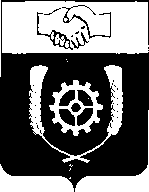      РОССИЙСКАЯ ФЕДЕРАЦИЯ                                    АДМИНИСТРАЦИЯ МУНИЦИПАЛЬНОГО РАЙОНА                КЛЯВЛИНСКИЙ                  Самарской области              ПОСТАНОВЛЕНИЕ              08.06.2020г.   №233О внесении изменений в постановление администрации муниципального района Клявлинский Самарской области от 06.04.2020 г. №140 «Об ограничительных и иных мероприятиях по обеспечению санитарно-эпидемиологического благополучия населения, направленных на предотвращение распространения новой коронавирусной инфекции (COVID-19) на территории муниципального района Клявлинский Самарской области и внесении изменений в постановление администрации муниципального района Клявлинский от 27.03.2020 г. №123«О введении ограничительных мероприятий, направленныхна предотвращение распространения на территории муниципального района Клявлинский заболеваемости гриппом, ОРВИ и новой коронавирусной инфекцией, вызванной 2019-nCoV»В соответствии с подпунктом «б» пункта 6 статьи 4.1 и статьей 11 Федерального закона от 21.12.1994 № 68-ФЗ «О защите населения и территорий от чрезвычайных ситуаций природного и техногенного характера», постановлением Губернатора Самарской области от 03.04.2020 № 70 «Об ограничительных и иных мероприятиях по обеспечению санитарно-эпидемиологического благополучия населения в связи с распространением новой коронавирусной инфекции (COVID-19) на территории Самарской области и внесении изменений в постановление Губернатора Самарской области от 16.03.2020 № 39 «О введении режима повышенной готовности в связи с угрозой распространения новой коронавирусной инфекции, вызванной 2019-nCoV» (в ред. постановления от 08.06.2020 г. №138) в целях минимизации риска распространения новой коронавирусной инфекции (COVID-19) на территории муниципального района Клявлинский Самарской области, Администрация муниципального района Клявлинский ПОСТАНОВЛЯЕТ:Внести в постановление администрации муниципального района Клявлинский Самарской области от 06.04.2020 г. №140 «Об ограничительных и иных мероприятиях по обеспечению санитарно-эпидемиологического благополучия населения, направленных на предотвращение распространения новой коронавирусной инфекции (COVID-19) на территории муниципального района Клявлинский Самарской области и внесении изменений в постановление администрации муниципального района Клявлинский от 27.03.2020 г. №123 «О введении ограничительных мероприятий, направленных на предотвращение распространения на территории муниципального района Клявлинский заболеваемости гриппом, ОРВИ и новой коронавирусной инфекцией, вызванной 2019-nCoV» следующие изменения :             В пункте 1.2 : в абзаце первом слова «по 8 июня 2020 года» заменить словами «по 16 июня 2020 года»;подпункт 2 дополнить словами «, за исключением случаев, предусмотренных абзацем третьим пункта 1.4. настоящего постановления;»;в пункте 1.2.1 :в абзаце первом слова «до 8 июня 2020 года» заменить словами «до16 июня 2020 года»;подпункт 5 исключить;пункт 1.3.дополнить абзацем девятым следующего содержания:«организации и индивидуальных предпринимателей не допускать в здания, строения, сооружения, в которых осуществляется их деятельность, граждан, не соблюдающих требования, предусмотренные абзацем восьмым настоящего пункта (о масочном режиме).»;в пункте 1.4 :абзац третий изложить в следующей редакции: «Разрешаются тренировки спортсменов - членов сборных команд Самарской области и Российской Федерации, проходящих спортивную подготовку на этапах совершенствования спортивного мастерства и высшего спортивного мастерства, а также профессиональных спортсменов по видам спорта, определенным приказом министерства спорта Самарской области, на открытом воздухе или в крытых спортивных объектах при условии соблюдения требований, предусмотренных постановлением Главного государственного санитарного врача Российской Федерации от 22.05.2020 г. №15 «Об утверждении санитарно-эпидемиологических правил СП 3.1.3597-20 «Профилактика новой коронавирусной инфекции (COVID-19)», Методических рекомендаций МР 3.1/2.1.0184-20 «Рекомендации по организации работы спортивных организаций в условиях сохранения рисков распространения COVTD-19», утверждённых Главным государственным санитарным врачом Российской Федерации 25.05.2020.»;дополнить абзацами следующего содержания:«Разрешить работу библиотек, за исключением обслуживания пользователей в читальных залах, при условии соблюдения требований, предусмотренных постановлением Главного государственного санитарного врача Российской Федерации от 22.05.2020 №15 «Об утверждении санитарно-эпидемиологических правил СП 3.1.3597-20 «Профилактика новой коронавирусной инфекции (COVID-19)», Методических рекомендаций МР 3.1/2.2.0170/3-20 «Рекомендации по профилактике новой коронавирусной инфекции (COVID-19) среди работников», утверждённых Главным государственным санитарным врачом Российской Федерации 07.04.2020, Методических рекомендаций МР 3.1/2.2.0172/5-20 «Рекомендации по организации работы предприятий в условиях сохранения рисков распространения COVID-19», утверждённых Главным государственным санитарным врачом Российской Федерации 20.04.2020, инструкции по проведению дезинфекционных мероприятий для профилактики заболеваний, вызываемых коронавирусами (письмо Роспотребнадзора от 23.01.2020 № 02/770-2020-32) (далее - постановление, рекомендации Роспотребнадзора по профилактике новой коронавирусной инфекции (COVID-19).Разрешить органам записи актов гражданского состояния проводить церемонии государственной регистрации заключения брака в торжественной обстановке (не более 10 человек) при условии соблюдения требований, предусмотренных постановлением, рекомендациями Роспотребнадзора по профилактике новой коронавирусной инфекции (COVID-19).»;в пункте 1.7. слова «до 8 июня 2020 года» заменить словами «до 16 июня 2020 года».2. Контроль за выполнением настоящего постановления оставляю за собой.3. Опубликовать настоящее постановление в районной газете «Знамя Родины» и разместить его на официальном сайте Администрации муниципального района Клявлинский в сети «Интернет».4. Настоящее постановление вступает в силу со дня его официального опубликования и распространяется на правоотношения, возникшие с 09 июня 2020 г.         Князева Г.В.           Глава муниципального           района Клявлинский              И.Н. Соловьев 